Spring 1 Enrichment HomeworkThe Challenge: Design a tractor of the futureDesign a tractor to help overcome some of these problems that farmers face today. Some of the problems farmers face are:Not having enough people to pick some types of crops by handHeavy machinery squashes the soil and stops plants from growingTractor drivers get tired having to work round the clock at harvest timeFarmers want to protect the environmentIn your enrichment book you should include:an annotated diagram of your tractor including details of adaptations you have made to help overcome certain problems. An information text (minimum of one A4 page) about your tractor as well as discussing the environmental impact of your design and the benefits the design will have for the farmer and food producers. 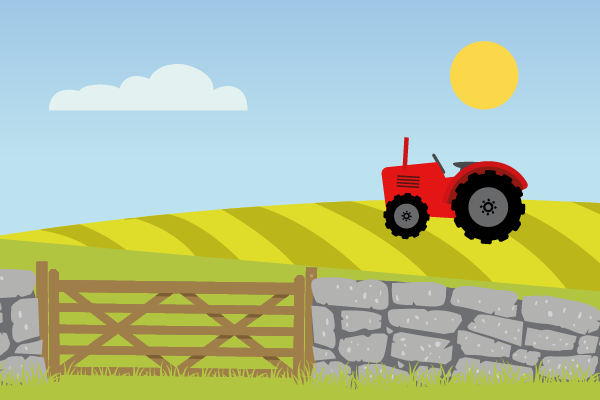 